Szacunek, uczciwość, doskonałość, kreatywność i pasja to wartości, które są Ci bliskie? 
Jeśli tak, to koniecznie dołącz do naszego Zespołu Kreatywnego na stanowisko:GRAPHIC DESIGNERMiejsce pracy: KALISZ CO OFERUJEMY:ZAKRES OBOWIĄZKÓW:Projektowanie, aktualizacja i realizacja materiałów graficznych (katalogi, oferty, prezentacje, reklamy, etc)Projektowanie i aktualizacja opakowań, etykiet, materiałów POSAktualizacja serwisów www & ecommerce oraz bazy produktów na platformach zewnętrznychWspółpraca z agencjami zewnętrznymi, drukarniami, dostawcami materiałów POSProjektowanie i realizacja kampanii mailingowychKontakt z klientem wewnętrznym, zbieranie ustaleń projektowych (brief), wsparcie graficzneOD KANDYDATÓW OCZEKUJEMY:Bardzo dobrej znajomości programów pakietu Adobe (InDesign, Ilustrator, Photoshop) oraz zagadnień związanych z DTPZnajomości zasad związanych z projektowaniem graficznym, kompozycją, typografiąMile widziane doświadczenie w redagowaniu tekstów marketingowych oraz znajomość WordPress’a.Znajomości aktualnych i najnowszych trendów w zakresie projektowaniaWykształcenia minimum średniego lub wyższego, mile widziane kierunkoweZnajomości języka angielskiegoPrawa jazdy kat. BDobrej znajomości obsługi pakietu MS OfficeKreatywności, zaangażowania, dobrej organizacji pracyPrzedstawienia portfolia pracBRZMI CIEKAWIE? CZEKAMY NA TWOJĄ APLIKACJĘ więcej o nas na PAULAingredients.com   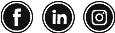 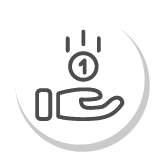 Atrakcyjne wynagrodzenie 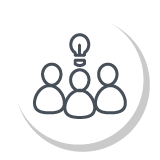 Dostęp do nowoczesnych, zaawansowanych narzędzi pracy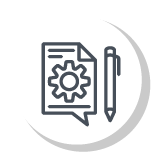 Stabilne warunki oraz zatrudnieniew oparciu o umowę                      o pracę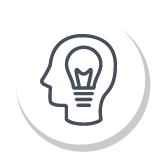 Inwestujemy w Twój rozwój i możliwość podnoszenia kwalifikacji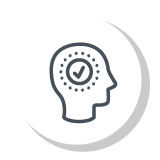 Pracę w młodym, ambitnym zespole,                          z pozytywną energią 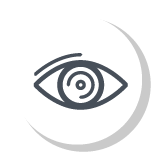 Uczestnictwo                        w innowacyjnych projektach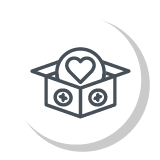 Ubezpieczeniegrupowe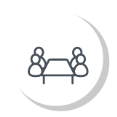 Możliwość rozwoju                           i awansu w strukturach firmy